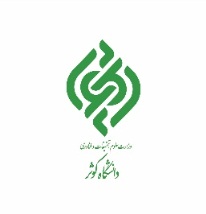 فرم درخواست سفرهای علمی کوتاه مدت